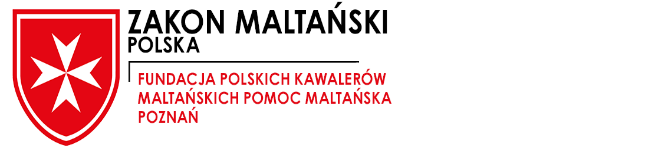 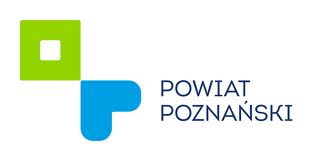 REGULAMINXI PRZEGLĄDU  TWÓRCZOŚCI ARTYSTYCZNEJ OSÓB  NIEPEŁNOSPRAWNYCHMIESZKANCÓW POWIATU POZNAŃSKIEGO PN.  ZLOT TALENTÓW            § 1XI Przegląd Twórczości Artystycznej Osób Niepełnosprawnych  -  mieszkańców Powiatu Poznańskiego pn. "Zlot  Talentów", zwany dalej "Zlotem Talentów" finansowany jest                    z budżetu Powiatu Poznańskiego. Adres poczty elektronicznej jest chroniony przed robotami spamującymi. W przeglądarce musi być włączona obsługa JavaScript, żeby go zobaczyć. Organizatorem "Zlotu Talentów" jest Fundacja Polskich Kawalerów Maltańskich- Pomoc Maltańska.Bezpośrednim realizatorem "Zlotu Talentów"  jest Dom Pomocy Maltańskiej                                            w Puszczykowie.Informacje   o   konkursie, dziedzinach  sztuki  objętych  konkursem, regulamin oraz karta zgłoszenia udziału  w  "Zlocie  Talentów"  dostępne  są  w   Domu Pomocy Maltańskiej                              w Puszczykowie oraz   na  stronach  internetowych  :  www.powiat.poznan.pl,   fundacjamaltanska.pl, www.maltadom.fc.pl§ 2Warunki uczestnictwaW "Zlocie  Talentów" mogą uczestniczyć osoby niepełnosprawne zamieszkujące na terenie Powiatu Poznańskiego niezależnie od wieku.Za osoby niepełnosprawne uznaje się osoby, których niepełnosprawność została potwierdzona stosownym orzeczeniem (zgodnie z ustawą o rehabilitacji zawodowej                       i społecznej oraz zatrudnianiu osób niepełnosprawnych  i rozporządzeniem ministra gospodarki, pracy i polityki społecznej z 15 lipca 2003 r  w sprawie orzekania                                                 o niepełnosprawności i stopniu niepełnosprawności (Dz.U. nr  139, poz. 1328 ze zm.).Zgłoszenie udziału następuje poprzez przekazanie wypełnionej karty uczestnictwa w formie elektronicznej lub listownej.Zgłoszenie mogą składać osoby indywidualne oraz placówki i organizacje.Zgłoszenie pracy / utworu do "Zlotu Talentów" jest równoznaczne  z przekazaniem na rzecz Organizatora oraz Powiatu Poznańskiego  przez Uczestnika lub jego Przedstawiciela Ustawowego nieodpłatnej, bezterminowej i nieograniczonej zgody na ekspozycje wykonanych prac lub ich kopii oraz wykorzystanie ich w celach reklamowych lub marketingowych.Prace nie podlegają zwrotowi, a zgłoszenie prac do konkursu jest równoznaczne                              z przejściem majątkowych praw autorskich na rzecz Powiatu Poznańskiego bez prawa do wynagrodzenia twórcy. Organizator zapewnia Uczestnikom lub Przedstawicielom Ustawowym prawo do wglądu do danych osobowych oraz ich poprawianie. Dane osobowe uczestników będą wykorzystywane zgodnie z Ustawą o ochronie danych osobowych z dnia 29.08.1997 r. (Dz.U. z 2002 r. nr 101 poz. 926, z późn. zm.).Poprzez przystąpienie do "Zlotu Talentów" Uczestnik oświadcza, że:jego praca  jest dziełem oryginalnym, do którego pełne i wyłączne prawa autorskie przysługują Uczestnikowi lub jego Przedstawicielowi  Ustawowemunie jest obciążona jakimkolwiek prawami osób trzecich, nie narusza  jakichkolwiek praw osób trzecich, ani obowiązujących przepisów prawanie była dotychczas publicznie prezentowana.Do  pracy należy dołączyć pisemne oświadczenie Uczestnika lub jego Przedstawiciela Ustawowego  o wyrażeniu zgody na przetwarzanie danych osobowych dla potrzeb niezbędnych dla realizacji "Zlotu Talentów". § 3Tematyka prac i wymogi techniczneKategoria - teledysk : tematyka dowolnaczas trwania - maksymalnie 4 minutyKategoria - prezentacje wokalne:tematyka  dowolnaczas trwania - maksymalnie 4 minutyKategoria : prezentacje teatralne :tematyka - dowolnaczas trwania - maksymalnie 10 minutKategoria – malarstwo tematy : „Drzewo w czterech  porach roku”„Kubistyczny autoportret”„Tajemniczy  ogród”Do konkursu można zgłaszać prace płaskie  - pastel, tusze, akwarela, tempera, gwasz, olej, batic, collage, techniki mieszane, techniki własne.format  wszystkich prac - 70 cm x 100 cm lub 50 cm x 70 cmUwaga : prace o innych formatach będą prezentowane, ale nie będą brały udziału                          w konkursie.Kategoria – forma  przestrzenna :Temat 1 :     „ Czarodziejski  kwiat”forma – praca przestrzenna wielkość / długość  pracy – minimum 80 cmTemat 2 :  „Fotel / krzesło  moich marzeń” forma – praca przestrzenna wielkość / długość  pracy – minimum 80 cmTemat 3 – „Kubistyczne zwierzęta”forma – figura przestrzennawielkość / długość  pracy – minimum 100 cmKategoria – konkurs fotograficzny :Temat 1 :  „Najlepsze selfie”Temat 2 :  „Życie jest piękne”Rozdzielczość: 2560 x 1920 pikseli - minimum 330 dpi  Prosimy o przesyłanie zdjęć w wersji elektronicznej Każdy autor może przesłać od 1. do 4. zdjęć. Jury oceni (wstępnie) zdjęcia w wersji elektronicznejWydrukujemy i zaprezentujemy  w trakcie Gali 30 – 40 zdjęć w formacie A4.§ 4Obowiązujące terminyWypełnioną kartę zgłoszenia należy przesłać do dnia 12 czerwca  2023 r.w wersji papierowej na adres : Dom Pomocy Maltańskiej, ul. Dworcowa 16,                                                     62 - 040 Puszczykowo       lub w wersji elektronicznej na adres : zlottalentow2023@gmail.comTeledyski należy przekazać do  1 września 2023 r. - adres - jw.Nagrane przedstawienia teatralne prosimy przekazać  do dnia 1 września  2023 r.                                   - adres - jw.Nagrane prezentacje wokalne  (oraz osobno same podkłady) prosimy przekazać do dnia                      1 września 2023 r. – adres – jw.Prace plastyczne należy dostarczyć w dniach 01.08.2023 – 18.08.2023 adres - jw.  Prace przekazane po 18.08.2023   mogą zostać przedstawione w trakcie „Przeglądu”, ale poza konkursem. Nie będą także miały możliwości prezentacji   w okolicznościowym kalendarzu. Autorzy prac zostaną o tym fakcie poinformowani. Praca musi być opisana (wg wzoru – Załącznik nr 1).Do pracy należy dołączyć Kartę zgłoszeniową (załącznik Nr 2 do Regulaminu) oraz  Oświadczenie (Załącznik nr 3 do Regulaminu). W przypadku braku jednego lub dwóch załączników Autorzy prac zostaną poinformowani o konieczności ich uzupełnienia.  Jeśli mimo to załączniki nie zostaną  dostarczone – praca nie będzie dopuszczona do konkursu. § 5Zasady przyznawania nagródO wyłonieniu laureatów zdecyduje powołana w tym celu Komisja Konkursowa.Komisja Konkursowa zostanie powołana przez Organizatora. W jej skład wejdą m.in. przedstawiciele Powiatu Poznańskiego oraz eksperci.Decyzje Komisji są ostateczne i nieodwołalne.Prace niespełniające warunków określonych w dokumencie opisującym konkurs                                           i dziedziny sztuki objęte konkursem nie będą klasyfikowane przez Komisję Konkursową. Autorzy prac lub ich ustawowi przedstawiciele zostaną o tym  uprzedzeni.Autorzy prac zostaną zaproszeni stosownym pismem  na uroczystą Galę.  Planujemy, że odbędzie się 28 września br.  w Hali Widowiskowo – Sportowej, przy     ul. Krasickiego 16                               w Mosinie.W trakcie Gali zostaną ogłoszone wyniki konkursów.Wyłonieni zostaną laureaci  - zdobywcy I, II i III miejsca w poszczególnych dziedzinach sztuki objętych konkursem; dopuszczamy możliwość wyłonienia laureatów dwóch kategoriach wiekowych : dzieci i młodzież do lat 16 oraz osoby powyżej 16 roku życia (oprócz kategorii : teledysk i mała forma teatralna).Wyłoniony zostanie Talent Roku 2023, który otrzyma nagrodę specjalną. Laureaci otrzymają  nagrody rzeczowe oraz dyplomy.Osoby nieobecne na uroczystej Gali będą mogły odebrać nagrodę w siedzibie Domu Pomocy Maltańskiej w Puszczykowie w terminie uzgodnionym z Organizatorem.W wyjątkowych wypadkach nagroda może zostać przesłana drogą pocztową.Nagrody zostaną zakupione przez Organizatora ze środków Powiatu Poznańskiego. § 7Postanowienia końcoweZe względu na ograniczony czas trwania Gali  "Zlotu Talentów" Organizator zastrzega sobie prawo do dopuszczenia do Finału wybranych przez jury przedstawień, teledysków oraz prezentacji wokalnych.Organizator zastrzega sobie prawo zmiany tematów konkursów.Udział w "Zlocie Talentów" oznacza zgodę jego uczestnika (ustawowego przedstawiciela) na warunki określone w niniejszym Regulaminie.Naruszenie przez Uczestnika "Zlotu Talentów" któregokolwiek z postanowień Regulaminu upoważnia Organizatora do wyłączenia Uczestnika ze "Zlotu Talentów" uraz powoduje utratę prawa do nagrody, nawet w przypadku spełnienia innych wymagań konkursowych.W kwestiach nieuregulowanych Regulaminem odpowiednie zastosowanie mają przepisy powszechnie obowiązującego prawa.Wszelkie spory wynikające ze stosowania i interpretacji niniejszego Regulaminu rozstrzygane będą przez Organizatora.Patronat medialny